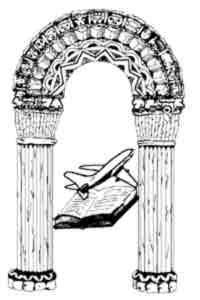 St. Caimin’s Community SchoolAfter School Study 2019/20
in conjunction with
QESMon/Tue 4.10 - 6pm Wed-Fri 3.35 - 5.40pmMon Jan 6 – Feb 14Phone: 061 364211

Email: Tom.Quealy@stcaimins.ieBooking  DetailsStudent		......................................................Year 		......................................................Class		......................................................Home Address	......................................................		......................................................		......................................................Home Tel.	......................................................Parents Mobile	......................................................Email 		......................................................OptionsTerm 		€90 for 6 weeks		  €10 discount to all additional family     					  membersWeekly 		€17 per week	Only Term and Weekly Options Available: No Discounts for Missing Days/Choosing to do less days. If weekly, please indicate which weeks your child intends to attend. Weekly fees can be paid in advance or on Monday’s.Week 1			€14 no study Fri Jan 10 – staff training.Week 2			€14 no study Mon Jan 13	PT MeetingWeek 3			€17Week 4		              €14 no study Tue Jan 28	PT MeetingWeek 5			€17Week 6 			€17We agree to abide by the rules of study & acknowledge that misbehaving students may be removed from the study centre with the loss of all fees paid.Parent/Guardian Signature......................................................................................Student Signature		......................................................................................Booking  DetailsStudent		......................................................Year 		......................................................Class		......................................................Home Address	......................................................		......................................................		......................................................Home Tel.	......................................................Parents Mobile	......................................................Email 		......................................................OptionsTerm 		€90 for 6 weeks		€10 discount to all additional family     					membersWeekly 		€17 per week	Only Term and Weekly Options Available: No Discounts for Missing Days/Choosing to do less days. If weekly, please indicate which weeks your child intends to attend. Weekly fees can be paid in advance or on Monday’s.Week 1			€14 	No Study Fri Jan 10 	Staff TrainingWeek 2			€14	No study Mon Jan 13	PT Meeting	Week 3			€17Week 4	              		€14 	No Study Tue Jan 28	PT MeetingWeek 5 			€17Week 6			€17			We agree to abide by the rules of study & acknowledge that misbehaving students may be removed from the study centre with the loss of all fees paid.Parent/Guardian Signature......................................................................................Student Signature		......................................................................................St. Caimins Community SchoolAfter School Study 2019/20
in conjunction with
QESMon. Mon Jan6 – Fri Feb 14Mon/Tue 4.10 - 6pm Wed-Fri 3.35 - 5.40pm 	Phone: 061 364211Email: Tom.Quealy@stcaimins.ie